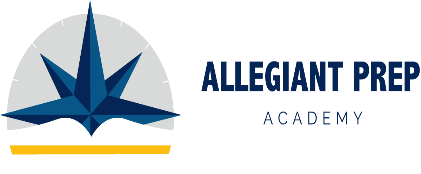 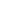 AgendaAllegiant Preparatory Academy Charter School educates all students in grades K-8 with rigorous academics, character development, and a commitment to community necessary for college success and a life of positive action.ActionTimeItemLeadMaterials5:30Welcome/OverviewDanINFORM5:35Review and approve June Special Meeting Board MinutesDan INFORM5:40 Governance Committee ReportVote for Kendra Key to roll off the APA Board of Directors Dan/Rick Governance Committee ReportINFORM/VOTE6:10Finance Committee ReportReview and vote on May Financials Rick/AaronFinancials INFORM6:15 Academic Achievement Committee ReportReview Academic Committee Report Marlon/RickAAC committee report VOTE6:25Head of School ReportRick Head of School ReportINFORM6:35New BusinessVote on 23-24 HOS/ED Letter of Agreement – Executive SessionDan7:00Adjourn Meeting Dan